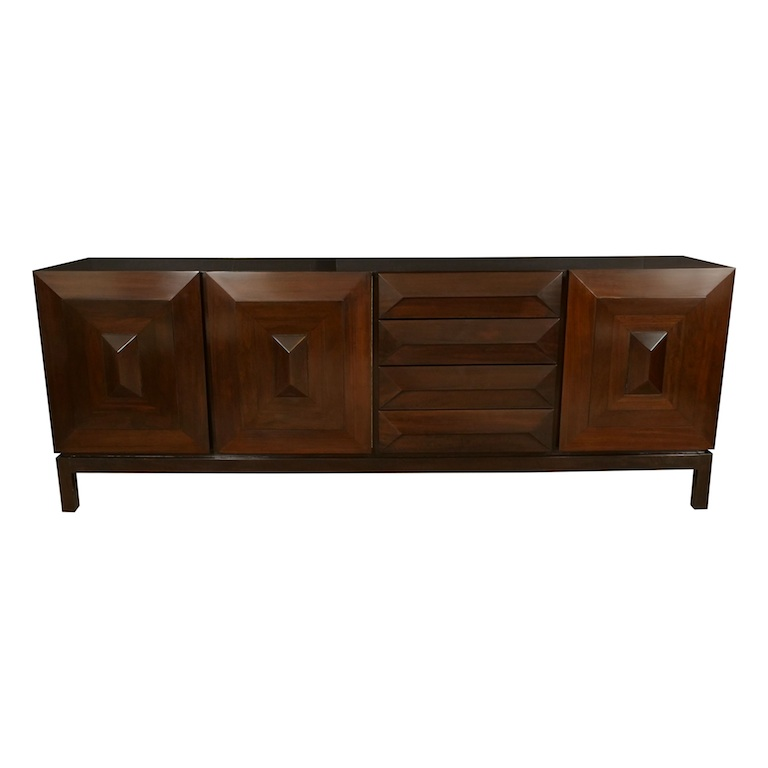 EA4145   Mahogany Sideboard with Squares Design, France, 1950    $17,500   H: 34 D: 20 W: 92.25  in.